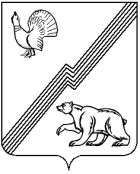 АДМИНИСТРАЦИЯ ГОРОДА ЮГОРСКАХанты-Мансийского автономного округа  - ЮгрыМЕЖВЕДОМСТВЕННАЯ КОМИССИЯ ПО ОХРАНЕ ТРУДА ИЗВЕЩЕНИЕ26 декабря 2016 года в  15-00  часов в  зале заседаний  администрации города Югорска, (кабинет 410) состоится заседание Межведомственной комиссии по охране труда. Повестка дняОб исполнении решений Межведомственной комиссии по охране труда от 18.04.2016 Докладчик: специалист-эксперт по охране труда отдела по труду управления экономической политики администрации города Югорска  Т.В. Илюшина. Отчеты руководителей организаций, допустивших в 2016 году случаи производственного травматизма. Докладчики: руководители  ООО «Сервисгазавтоматика», ООО «Дионис»,           ООО «Югорскремстройгаз».Информация о производственном травматизме в 2016 году. Докладчик: специалист-эксперт по охране труда отдела по труду управления экономической политики администрации города Югорска Т.В. Илюшина.Разное.Председатель комиссии					  			     	  С.Д. ГолинСпециалист - эксперт по охране трудаотдела по труду управления экономической политики  администрации города ЮгорскаТатьяна Васильевна Илюшина  8(34675) 5-00-42